愛別町　出産・子育て応援事業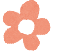 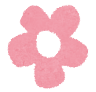 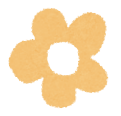 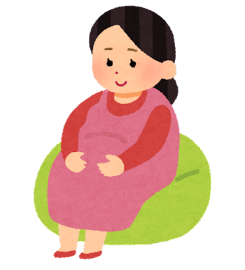 出産応援給付金について全ての妊婦・子育て家庭が安心して出産し子育てができるよう、妊娠期から出産・子育て期まで一貫して身近で相談に応じ、必要な支援につなぐ伴走型相談支援を行うとともに、出産・育児関連用品の購入や子育て支援サービスの利用などにおける負担を軽減する経済的支援として、出産・子育て応援給付金を支給します。